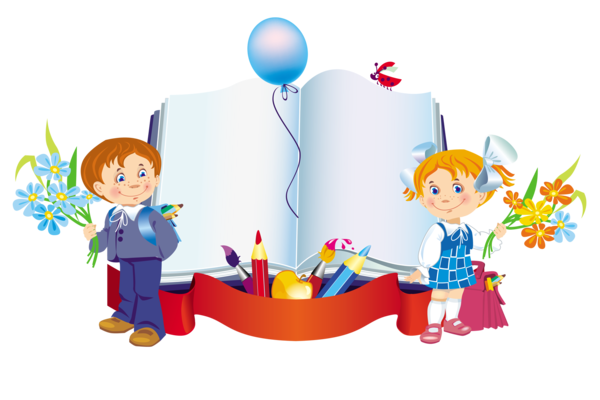 В 2022 -2023 учебном году учитель – Патова Айна Анатольевна, количество вакантных мест – 25 .Прием документов осуществляется в будние дни с 9.00 до 13.00 ведет делопроизводитель – Кононенко Елена Ивановна.При себе иметь: паспорт одного из родителей,свидетельство о рождении ребенка,СНИЛС ребенка